Сумська міська радаVII СКЛИКАННЯ IX СЕСІЯРІШЕННЯУ зв’язку з необхідністю вдосконалення діяльності комунального підприємства «Сумитеплоенергоцентраль» на ринку житлово-комунальних послуг міста Суми у нових умовах, з метою визначення правоздатності та дієздатності комунального підприємства відповідно до встановлених цілей його діяльності , керуючись статтею 25 Закону України «Про місцеве самоврядування в Україні», Сумська міська радаВИРІШИЛА:1.1. Внести зміни до Статуту комунального підприємства   «Сумитеплоенергоцентраль», затвердженого рішенням Сумської міської ради від 19 липня 2006 року № 119-МР «Про створення комунального підприємства «Сумитеплоенергоцентраль» Сумської міської ради», виклавши Статут комунального підприємства «Сумитеплоенергоцентраль» у новій редакції, який додається до цього рішення.1.2. Провести державну реєстрацію змін до Статуту комунального підприємства «Сумитеплоенергоцентраль», викладеного у новій редакції відповідно до законодавства.2. Керівнику комунального підприємства «Сумитеплоенергоцентраль»  у десятиденний строк з дати прийняття цього рішення виконати вимоги пункту 1.2. цього рішення.3. Визначити  Департамент інфраструктури міста Сумської міської ради уповноваженим органом якому комунальне підприємство «Сумитеплоенергоцентраль»  Сумської міської  ради  підпорядковане,  підзвітне та підконтрольне у межах чинного законодавства.4. Контроль за виконанням цього рішення покласти на першого заступника міського голови Войтенка В.В.Виконавець:Яременко Г.І.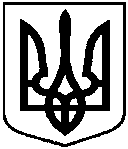 від 06 квітня  2016 року № 620-МРм. СумиПро внесення змін до Статуту комунального підприємства «Сумитеплоенергоцентраль» Сумської міської радиМіський голова                                            О.М. Лисенко